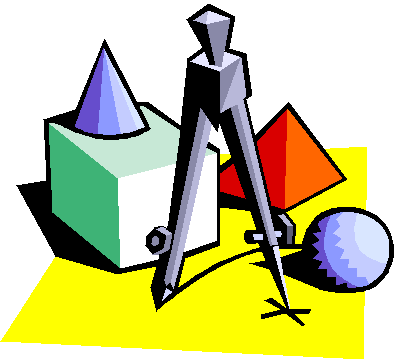 Push the Pride: Be Responsible, Be Respectable, Be Positive!Ms. Nomani & Ms. Stec											Available Office HoursAruba.Nomani@D300.org	(224) 484-5159			2nd, 5th, & 7th periods; before or after										school by appointment — Room 110Diana.Stec@D300.org 		(224) 484-5153	           	            7th period — Room 110Class website:  dc-ema.weebly.comObjectivesThe focus of this course is to strengthen and improve fundamental skills that will make students successful in college utilizing a project-based learning approach.  The use of modeling, problem-solving, and critical thinking skills throughout this course will enable students to make connections, increase mathematical fluency and increase the likelihood of placing into a transfer level college mathematical course.Why did we create this class?This class is aligned to the Common Core Mathematics Standards and designed by both college and high school teachers of mathematics to provide a bridge between high school and entry level college mathematics courses for students who typically struggle with this transition.This course provides an opportunity for students who have passed Algebra II, but are not ready to enter Pre-Calculus to take a mathematics course their fourth year.  This course helps students develop college study skills while engaging them in applications associated with mathematics so they may be college ready in mathematics.Course MaterialsBasic school suppliesNotebookBinder recommendedCalculator (TI 83/84 Plus preferred)Class ExpectationsRespect is the number one rule in the classroom.  This includes, but is not limited to, respecting the teacher, other students, and school property.Attendance is crucial to your success in the classroom.  You should do your best to attend each class and arrive on time.  The student is responsible for any missed material and/or assignments. Technology, including but not limited to netbooks and mobile devices, must be used for educational purposes only.  If the student is found misusing these devices, the device will be confiscated and consequences will be enforced.Academic dishonesty will not be tolerated.  Consequences will follow the DCHS Student Handbook.HomeworkHomework will be assigned and should be completed on a regular basis.  The purpose of homework is for practicing and reinforcing the concepts learned in class.  It is essential that students practice the material as mathematics is a cumulative subject.  We continuously build upon what we have learned, and the most successful students achieve mastery on a topic through practice, reflecting on feedback, making corrections, and frequently asking questions. Students can bring in one tissue box for extra credit.Homework will count for 5% of your grade.  Homework will be collected in chronological order before every assessment.  This will allow the students adequate time to attempt, ask questions, seek help, and complete all assignments prior to taking the assessment.  AssessmentsFormative and summative assessments will be given during each unit.  These assessments will be based on the course learning targets and will allow students to demonstrate their mastery of these targets.  Formative assessments (Quizzes, Exit Slips, Etc.) will be used to provide written feedback on student’s performance on the material and appropriate amount of time will be given to correct mistakes in preparation for the summative (Tests) assessment.Students will have the opportunity to show more learning by retaking any formative assessment given if they have satisfied the following requirements on their own time:An appointment must be made to revisit the material, not during class time.Homework must be completed and shown to the teacher prior to retaking the assessment.Corrections to their formative assessments must be completed.Students have two weeks to complete a retake once the original assessment is distributed back to the student.  (Students may only retake an assessment one time)GradingYour grade will be determined by your achievement on the assessments.  Homework  – 5%	Homework will be collected before every assessment (At Teachers discretion).The main purpose of homework is for students to receive the necessary practice to ensure success on assessments. Assessments – 75%	Quizzes (25%) will be used to provide descriptive feedback on skills leading up to learning targets and understanding of materials.  Quizzes are allowed to be retaken after the aforementioned requirements are met.  Unit Assessments (50%) will be used to check for mastery of learning targets at the end of each unit. Final Exam – 20%		Final which is 20% of the overall grade.The grading scale is as follows:A = 100% - 90%     B = 89% - 80%     C = 79% - 70%     D = 69% - 60%     F = 59% & underA student’s grade truly reflects his or her understanding of the main concepts and the ability to successfully complete required calculations instead of a tabulation of points earned on given assignments.Extra HelpIt has been said that it is easier to keep up than to catch up.  With that in mind, should a student experience any difficulty in class, I strongly encourage him/her to see a tutor.  Please make an appointment as soon as you realize you need help.Before or after school help with your teacher is available in room 110, the mathematics office, by appointment.  Please e-mail or see me during class to schedule your meeting.  (If you use email, be sure to fill in the subject field, or your email will be caught in the spam filter.)Additional InformationParents/Guardians:  I welcome the opportunity to discuss your son/daughter’s progress in my class.  Please do not hesitate to contact me.  I look forward to working together on a successful year.The course syllabus reflects goals and objectives of Expanded Mathematics through Application.  Please read the syllabus along with the classroom expectations with your child and complete the information below.  Thank you.MATH 3842:  Expanded Mathematics through ApplicationI have read and understand the expectations as presented in the MATH 3842:  Student’s name (print) _______________________________________________________ Student’s signature _________________________________________________________Parent’s name (print) ________________________________________________________Parent’s signature __________________________________________________________Best phone number to reach a parent ___________________________________________Second best phone number to reach a parent _____________________________________ Best email to reach a parent __________________________________________________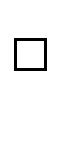 Which form of communication is best to reach a parent?			Telephone		EmailPlease state or list any concerns or requests for class.